Math    2017 – 2018				VJMJ				Mrs. McGraw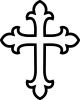 Expectations:You were made in the image of God – be ladies and gentlemen.You are blessed with body, mind and soul - be timely, be prepared, be attentive, be ready to work.You are blessed with imagination and a sense of humor – find joy in what we do.You are human – ask questions, ask for help, simply do your best.You have been given much, much will be expected of you – participate, assist, lead, succeed.General flow of class work and homework:Warm up problems – Immediately upon entering classTest understanding  of material we have coveredOften look “exactly” like test questions!Correct homework.Update scorecard – kids are responsible for the grades they earn and for accurately recording them in a timely manner.  Missing grades on your scorecard?  “0” in Powerschool.Homework and warm up grades will be averaged weekly – these are the grades entered into the grade book.  At all times, you will know how you are doing/your math grade, by simply looking at your scorecard and at Powerschool.New Lesson - Take good notes – FYI:  Notebooks collected periodically for a grade.Run through examples and get started on homework.   Tests Roughly every 7 – 10 school daysProblems should be corrected (just like homework) – no extra credit for doing so (generally) – just extra learning – it’s your job.Grading Structure: 	70% Tests; 15% homework; 15% class workStudents, important pointers………We correct our own work.  Your work, your corrections, on your honor.  When absent:  It is the student’s responsibility to find out what the missing HW was, get it done in a timely manner, and get it corrected.  Update the scorecard.  Every week we average our Warm Up and HW grades.Always show your work in Math.  Unless it is painfully obvious, it’s very important to show your work – it shows if you understand the concept or not.  You still need to get the correct answer, though!  Neat and tidy counts in everything – especially Math.Circle your answer – this makes it perfectly clear what your answer is (after you show all your work).Label as appropriate – it will be a critical part of the answer sometimes.  i.e.  Sq. ft. Did I mention that you should show all your work?When taking notes, follow my instruction closely from the board.  We learn by listening, writing things down, practicing, memorizing, teaching others, etc.  All of these things help us to learn.   I hope to help you become good note takers – it will make you good listeners too!  A skill you’ll need for life.mmcgraw@saintrita-school.orgMathematics is the language in which God has written the universe.Galileo Galilei - Italian astronomer & physicist (1564 - 1642)